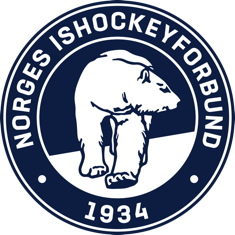 SØKNAD OM DELTAGELSE I TURNERING eller KAMP MOT UTENLANDSK(E) LAG FOR U15 OG YNGRE Klubb:Lag:Navn på turnering:				Eller Navn på motstander (enkeltkamper):Sted for turnering/kamp (land og sted):Dato for kampene:Sign. klubbleder:TURNERINGSSØKNADER U13 OG YNGRE:☐ Alle spillere i årsklassen har fått samme tilbud om deltagelse i ovennevnte turnering/-er (sett kryss for å bekrefte).TURNERINGSSØKNADER U14/U15:☐ Ved bruk av spillere fra lavere årsklasser, skal alle spillere i årsklassen søknaden gjelder for, ha fått tilbud om deltagelse i ovennevnte turnering/-er (sett kryss for å bekrefte). Der klubben har flere lag i samme klasse; annen turnering i ca. samme tidsperiode. Informasjon/søknadsskjema sendes samtidig.☐ Ved bruk av spillere fra barneidrettsklasse (U13 og yngre), skal alle spillere i den klassen ha fått samme tilbud om deltagelse i ovennevnte turnering/-er (sett kryss for å bekrefte).U15 søknader sendes til grethe.fjeldstad@hockey.noU14 og yngre sendes til marianne.ronningsbakk@hockey.no SØKNAD OM BRUK AV SPILLER(E) FRA ANNEN KLUBB I OVENNEVNTE TURNERINGSpiller (navn og fødselsdato):Klubb:Sign. klubbleder:(klubbleder utlånsklubb)☐ Alle spillere i samme årsklasse, i utlånsklubb, har fått samme tilbud om deltagelse i ovennevnte turnering/-er (sett kryss for å bekrefte).☐ Lån av spillere fra annen klubb går ikke på bekostning av deltagersklubbs egne spillere i årsklassen (sett kryss for å bekrefte)Sign. klubbleder deltagerklubb:(klubbleder i den klubb som låner spilleren)Godkjennelse fra turneringsarrangør for bruk av spiller(e) fra annen klubb skal medfølge søknaden. Søknad blir ikke behandlet uten dette.U15 søknader sendes til grethe.fjeldstad@hockey.noU14 og yngre sendes til marianne.ronningsbakk@hockey.no